M 9.A,B                4.5. – 8.5.Všem poděkování za práci v minulém týdnu, krásné grafy jste mi posílali, přestože to bylo dobrovolné,  viděla  jsem jich mnoho  a moc mě to potěšilo.U zkouškového příkladu jste měli často i jiná řešení se správnými postupy, překvapilo mě, jak pěkně umíte vysvětlit a popsat postup.Kontrola řešení : Úloha pro vás ( pošlete)Př. Matěj nasbírá za 45 minut půl džbánu malin. Vypočítejte, za jak dlouho by tři děti naplnily celý džbán, kdyby každé z nich pracovalo stejným tempem jako MatějŘešení:Matěj za 45 min půl džbánu, celý džbán by mu trval 90 min, 3 děti budou pracovat stejným tempem jako Matěj, tedy džbán naplní dříve.Je to nepřímá úměrnost, více dětí bude potřebovat  na nasbírání 1 džbánu méně času.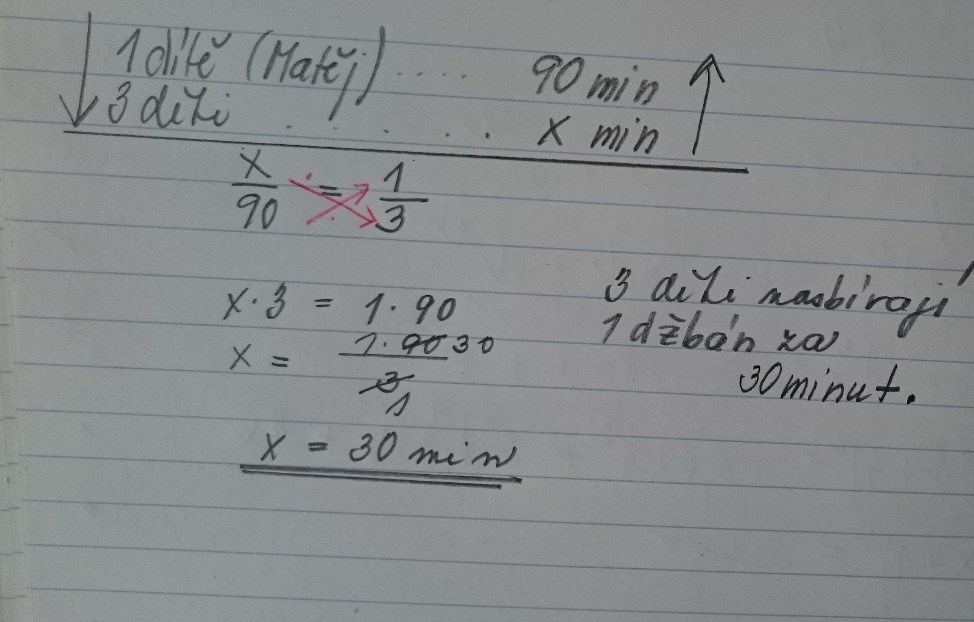 4.5.1hFunkce  absolutní hodnotaZ 6. ročníku víme, že absolutní hodnota reálného čísla je vzdálenost obrazu čísla od obrazu nuly na číselné ose.Je to kladné čísloI 3 I = 3I -3 I  = 3I 0 I  = 0Pozor :  - I -3  I = - ( +3) = - 3 Str.32 / 5 řešený příkladf : y =  I x I,  x je reálné číslouděláte si tabulku podle učebnicenarýsujete si grafvlastnosti funkce si přečtěte a ukažte si je na grafu5.5. – 6.5.  ( 2h)Procvičení učiva o funkcích – co bychom měli umět – základy(učebnice str. 5 až 32, vzali jsme to stručně) Vědět, co je to interval v množině reálných čísel a poznat, jaká čísla x mohu z intervalu vybratPoznat z rovnice, o jakou funkci jde (název funkce)Poznat podle grafu název funkceUmět narýsovat grafy  funkcí  a umět si k tomu spočítat hodnoty funkce, když x je reálné čísloUmět vypočítat rovnici funkce přímé úměrnosti a nepřímé úměrnosti, když graf prochází daným bodem (umět najít souřadnice bodu)Umět výpočtem určit, zda bod leží – neleží na grafu funkceNavíc : určit Px  a Py u lineární funkce Poznámka – pro nepřímou úměrnost  se užívá i název lomená funkceVypracujete si pracovní list na opakování učiva, učivo hledejte v sešitě nebo učebnici nebo si zkuste, co uděláte sami, jak budete mít, pošlete.Pracovní list    funkce          datum                        jméno:1. Napište libovolnou rovnici, která bude vyjadřovat:a) konstantní funkcib) lineární funkcic) absolutní hodnotu2. Načrtněte od ruky grafy  ( jen jak vypadá v soustavě souřadnic) a)  přímé úměrnosti        b) kvadratickou funkci   c) nepřímou úměrnost3. Určete rovnici nepřímé úměrnosti, která prochází bodem B [  3, 5  ]4. Určete rovnici přímé úměrnosti, která prochází  tímto bodem A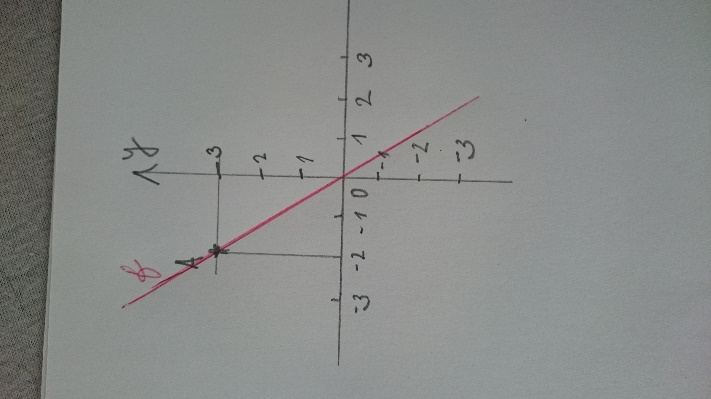 5. Určete výpočtem, zda bod C  [  1, -4 ]leží na grafu lineární funkce y = -2x -2 6. Do jedné soustavy souřadnic narýsujte grafy těchto funkcí,napište i názvy funkcí, případně, zda jsou rostoucí, klesající,sami tabulky pro dva body, x je reálné čísloVybarvěte obrazec, který vznikne průnikem grafů funkcí. f : y = -5    název funkce ……………………g : y = -2x + 2  název funkce………………., g je rostoucí  nebo klesající? navíc Py =h : y = 3x, název funkce …………………, h je rostoucí nebo klesající  ? Čtvrtek  7.5.Pro žáky, kteří budou dělat přijímací zkoušky příklad z geometriePozor :  potřebujete rýsovací potřebyPustíte si videoSami si zkusíte narýsovatPak si pustíte řešení (nebo pokud se vám vyřešit nepodaří)ZapíšeteKdo se chce pochlubit pěkným rýsováním pošlehttps://www.youtube.com/watch?v=eSU2ZiPro tento týden vše, další týden začneme goniometrické funkce, můžete se podívat do učebnice, co nás čeká, budete potřebovat MF tabulky.A kalkulačku.              Pěkný víkend všem .    JM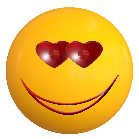 X-12yx01y